Co potřebují děti do mateřské školkybačkorky (prosíme o pevnou obuv, nedávejte dětem pantofle)lahev na pitíbatůžekoblečení do třídyoblečení a obuv na zahradu (písek) i vycházky pro chladné i teplé počasípláštěnkunáhradní oblečení (kalhotky, slipy, ponožky, tepláky, legíny, kraťasy, tričko a další oblečení dle vašeho uvážení)pokrývku hlavypyžamo (mimo dětí ze třídy Včeliček a Žabiček – již ho nepotřebují) hřebenpapírové kapesníčky a ubrousky, toaletní papír a vlhčené ubrouskyVšechny věci, prosíme, podepsat.Ručníky a  povlečení máme vlastní a pereme je ve vlastní prádelně.                                                                                          Děkujeme.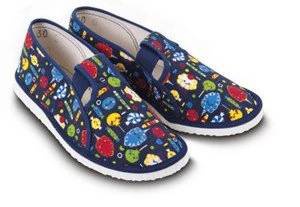 